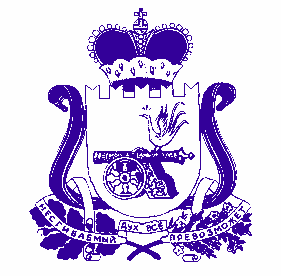 АДМИНИСТРАЦИЯ  муниципального  образования«Духовщинский  район»  Смоленской  областиРаспоряжениеот 21.12.2023 № 256-рВ соответствии с постановлением Администрации Смоленской области от 25.08.2010 № 498 «Об утверждении Порядка организации на территории Смоленской области ярмарок и продажи товаров (выполнения работ, оказания услуг) на них и Требований к организации продажи товаров (выполнения работ, оказания услуг) на ярмарках на территории Смоленской области»:1. Утвердить прилагаемый реестр ярмарочных площадок на территории муниципального образования «Духовщинский район» Смоленской области
на 2024 год (далее – реестр).2. Разместить реестр на официальном сайте Администрации муниципального образования «Духовщинский район» Смоленской области в информационно-телекоммуникационной сети «Интернет» (http://duhov.admin-smolensk.ru/) в разделе «Нормативно-правовые документы».3. Контроль за исполнением настоящего распоряжения возложить на начальника отдела экономического развития, имущественных и земельных отношений Администрации муниципального образования «Духовщинский район» Смоленской области Я.А. Братцевскую.РЕЕСТРярмарочных площадок на территории муниципального образования«Духовщинский район» Смоленской областина 2024 годОб утверждении реестра ярмарочных площадок на территории муниципального образования «Духовщинский район» Смоленской области на 2024 годГлава муниципального образования «Духовщинский район»Смоленской областиБ.В. ПетифоровУТВЕРЖДЕНраспоряжением Администрации муниципального образования «Духовщинский район» Смоленской областиот 21.12.2023 г. № 256-р№ п/пНаименованиеярмаркиМесто размещения ярмаркиСроки (период) проведения ярмаркиСведения об организаторе ярмаркиВид ярмаркиколичество выделенных торговых мест на ярмарке для осуществления деятельности по продаже товаров сельскохозяйственными товаропроизводителями12345671.Ярмарка выходного дня в п. Озерный216239, Смоленская область, Духовщинский район, п. Озерный, пересечение улицы Ленина и улицы Строителей08.00 - 15.00 (понедельник - выходной)Администрация Озерненского городского поселения Духовщинского района Смоленской области, адрес: 216239, Смоленская область, Духовщинский район, п. Озерный, ул. Кольцевая, д. 14, е-mail: ozerninskoe@admin-smolensk.ru;Ответственное лицо от организатора ярмарки:Лебедев Виталий Иванович,тел. 8(48166) 5-06-11,e-mail: mup.oep@mail.ruуниверсальная282.Ярмарка выходного дня в г. Духовщина216200, Смоленская область, г. Духовщина, ул. Смирнова, д. 29А09.00 - 18.00 (суббота, воскресенье - выходной)Отдел городского хозяйства Администрации муниципального образования «Духовщинский район» Смоленской области,адрес: 216200, Смоленская область, г. Духовщина, ул. Советская, д. 65/49;Ответственное лицо от организатора ярмарки:Болдыгина Ксения Викторовна,тел. 8(48166) 4-16-38,е-mail: duhgor@admin-smolensk.ruуниверсальная8